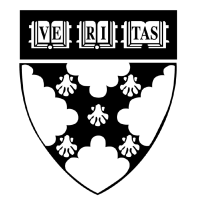 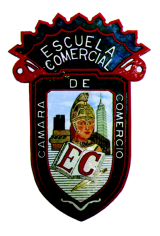 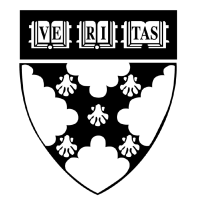 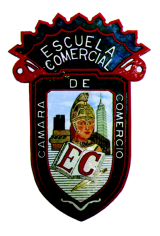 Tema:Métodos de FactorizaciónActividad 1:Realizar del libro páginas 88 a 103 para el día viernes      *Rotación y traslación de figuras     **Simetría axial y centralMateria: MatemáticasProfesor: José Carlos Álvarez